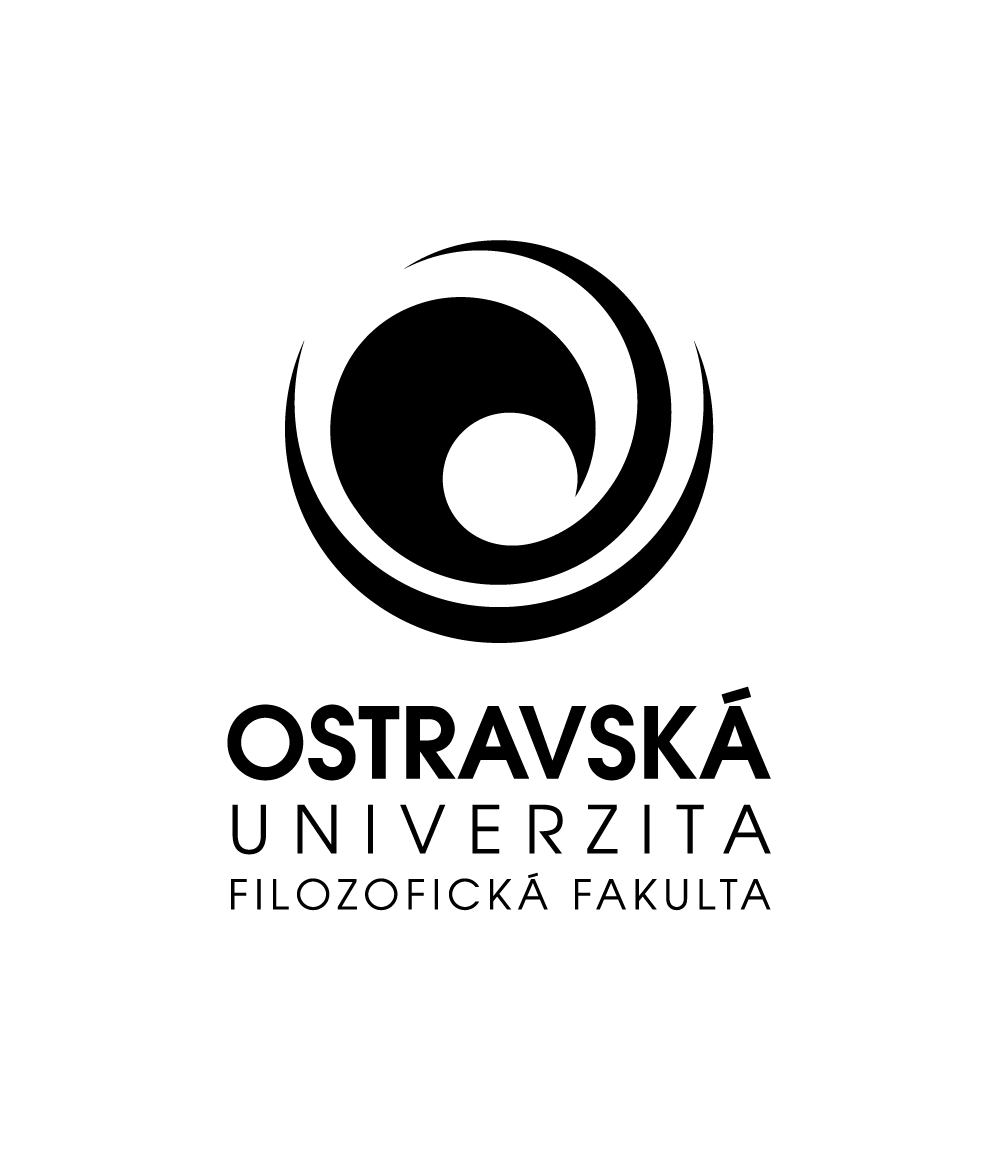 OSOBNÍ DOTAZNÍK